Приложение 2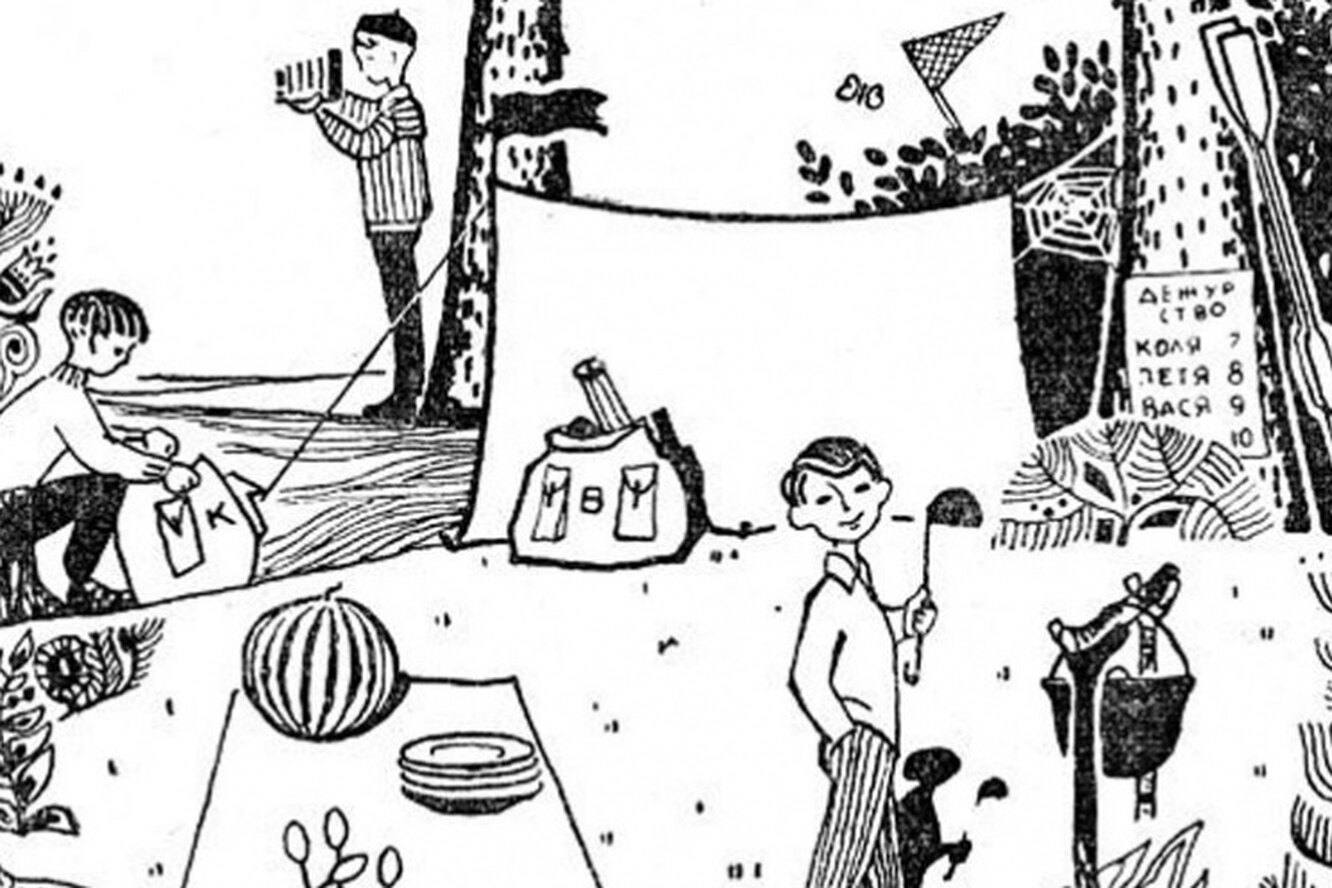 Глядя на рисунок, ответьте на следующие вопросы:Сколько туристов живет в этом лагере?Когда они сюда приехали: сегодня или несколько дней назад?На чем они сюда приехали?Далеко ли от лагеря до ближайшего селения?Откуда дует ветер: с севера или юга?Какое сейчас время дня?Куда ушел Шура?Кто вчера был дежурным (назовите по имени)?Какое сегодня число какого месяца?Ответы:Четверо. Если присмотреться, можно заметить: столовых приборов на 4 персоны, и в списке на дежурство - 4 имени.Не сегодня, судя по паутине между деревом и палаткой, ребята приехали несколько дней назад.На лодке. Около дерева стоят весла.Нет. На картинке есть курица, значит, где-то рядом селение.С юга. На палатке есть флажок, по которому можно определить, откуда дует ветер. На картинке есть дерево: с одной стороны ветки короче, с другой длиннее. Как правило, у деревьев с южной стороны ветки длиннее.Утро. По предыдущему вопросу мы определили, где север-юг, теперь можно понять, где восток-запад, и посмотреть на тени, которые отбрасывают предметы.Он ловит бабочек. Из-за палатки виден сачок.Коля. Сегодня Коля что-то ищет в рюкзаке с буквой «К», Шура  ловит бабочек, а Вася фотографирует природу (потому что из рюкзака с буквой «В» виден штатив от камеры).Значит, сегодня дежурит Петя, а вчера, согласно списку, дежурил Коля.8 августа. Судя по списку, раз сегодня дежурит Петя, то число — 8. А поскольку на поляне лежит арбуз, значит, август.